ESCOLA _________________________________DATA:_____/_____/_____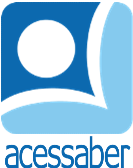 PROF:_______________________________________TURMA:___________NOME:________________________________________________________FESTA DO PIJAMA	ERA A PRIMEIRA VEZ QUE OFÉLIA RECEBIA AS AMIGAS PARA UMA FESTA DO PIJAMA, EM SUA CASA. ELA ESTAVA MUITO ANIMADA. AO CHEGAREM, TODAS ELAS FORAM DECORAR BOLINHOS. NO QUARTO, AS AMIGAS OUVIRAM MÚSICA, BRINCARAM COM JOGOS DE TABULEIRO, CONTARAM HISTÓRIAS E FIZERAM GUERRA DE TRAVESSEIROS. DEPOIS, COMERAM OS BOLINHOS QUE HAVIAM DECORADO E TOMARAM LEITE. O SONO VEIO LOGO E ELAS SE ACOMODARAM EM SEUS SACOS DE DORMIR.	A FESTA FOI UM SUCESSO E AS AMIGAS DE OFÉLIA SE LEMBRARAM DELA POR MUITO TEMPO.180 HISTÓRIAS PARA SE DIVERTIR. 
EDITORA: CIRANDA CULTURAL.QUESTÕESQUAL É O TÍTULO DO TEXTO?R: __________________________________________________________________QUANTOS PARÁGRAFOS HÁ NO TEXTO?R: __________________________________________________________________QUAIS SÃO OS PERSONAGENS DA HISTÓRIA?R: __________________________________________________________________O QUE OFÉLIA ESTAVA ORGANIZANDO?R: ______________________________________________________________________________________________________________________________________O QUE AS AMIGAS FIZERAM?R: __________________________________________________________________________________________________________________________________________________________________________________________________________________________________________________________________________________________________________________________________________________________________________________________________________________________________________________________________________________________FAÇA UMA ILUSTRAÇÃO DA HISTÓRIA: